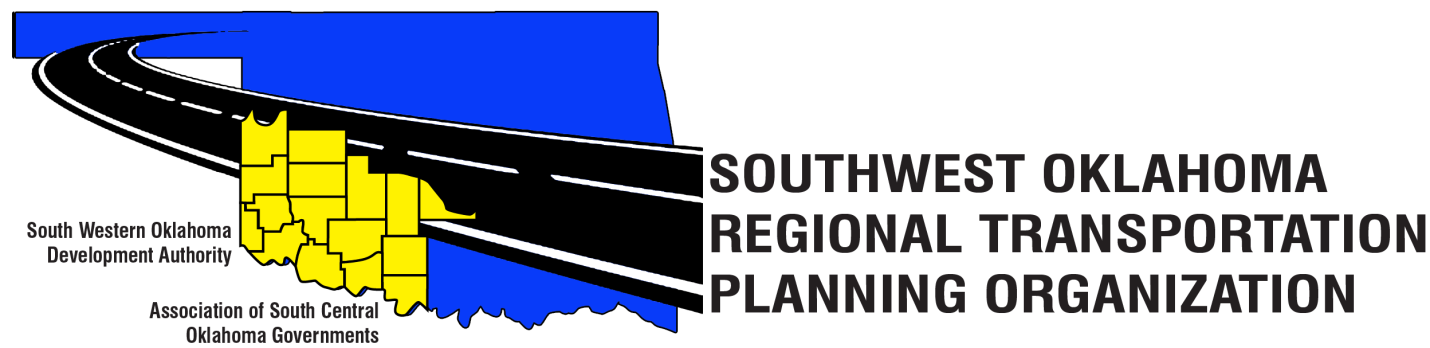 SORTPOPolicy Board MinutesAugust 30, 201810:30 a.m.  Representing SORTPO:Becky Cockrell, SORTPO DirectorJulie Sanders, ConsultantAmy Crowe, SWODA Accountant Michael Ryburn, Deputy Executive Director SWODA1.	Call to Order: 	 Meeting called to order at 10:35 a.m. by Chairman Lyle Miller.  2.	Roll Call – Introductions: 	Becky Cockrell, SORTPO Director – quorum declared3.	Introduction of Guests.	Shelby Templin, ODOT 	Mike Dixon, ASCOG	Chuck Ralls, City Manager of Comanche4.	Approval of Minutes: 	Motion to approve meeting minutes from June 28, 2018 Policy Board meeting was made by Bill Spurlock and second by Heather Harding. 	Motion passed.5.	Old Business – N/A6. Discuss and consider comments provided by Tech Committee on the 2040 LRTP’s listed in 6-A-B:		A. 2040 Kiowa County LRTP		B. 2040 Washita County LRTPNo comments or discussion from Policy Board on the 2040 Kiowa LRTP or the 2040 Washita County LRTP at this time. 7.	Discuss and consider establishing a 30 day public review and comment period for (September 4, 2018 – October 3, 2018) for the 2040 LRTP’s listed in 7 A-B:		A. 2040 Kiowa County LRTP		B. 2040 Washita County LRTPMotion to approve 30 day public review and comment period of September 4, 2018 - October 3, 2018 for the 2040 Kiowa LRTP and the 2040 Washita County LRTP was made by Mark Skiles and second by Bill Spurlock. 	Motion passed8.	New Business:  N/A9.	Reports and Comments:Becky Cockrell, SORTPO Director- updated the Policy Board on SWODA’s efforts on becoming the contact person for their eight counties with the Census Bureau to help ensure accurate information is being reported. Shelby Templin, ODOT – announced the date for the STEP (Safe Transportation for Every Pedestrian) workshop; which will be held at the Elk City Convention Center on September 26, 2018. Everyone is encouraged to attend and learn ways to make their city/ towns safer for pedestrians.  ATTEST:___________________________				_________________________(Chairman)							(Secretary)Western Technology CenterRed River Technology CenterAdult Education Bldg JDM Business Center, Rm B113Burns Flat, OK 73624Duncan, OK 73533Policy Board MembersP/APolicy Board MembersP/ABrent AlmquistPLyle MillerPAnita ArcherPCendie NewmanPTim BinghomPLyle RoggowPKevin BlossASandy SettlePDale BunnAHeather HardingPKirk ButlerPMark SkilesPJerry DeanAClark SouthardAJay Earp PBill SpurlockPMarilyn FeaverPLarry ThomaAShawn FreiePTom ZiglerPDebora Glasgow (Michael Ryburn) A